      			               MINISTERUL EDUCAȚIEI NAȚIONALE 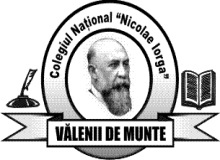 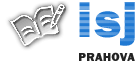 INSPECTORATUL ȘCOLAR  AL JUDEȚULUI PRAHOVACOLEGIUL NAŢIONAL „NICOLAE IORGA”ORAŞUL VALENII DE MUNTE  –  PRAHOVAStr. Berceni nr. 42, Cod postal,106400, Tel/Fax: 0244.280.905; Fax: 0244.280.819E_mail cn.iorga@gmail.comNr.1155/16.04.2018INFORMARE PRIVIND ȘEDINȚA CONSILIULUI DE ADMINISTRAȚIEDIN DATA DE 13.04.2018PREȘEDINTELE CONSILIULUI DE ADMINISTRAȚIE			SECRETARUL CONSILIULUI DE ADMINISTRAȚIE  AL COLEGIULUI NAȚIONAL ”NICOLAE IORGA”,         					 PROF. ISTUDOR MIHAI		    DIRECTOR,					        PROF. MARGHIOALA-ANDREI MARIANr.crt.Solicitant (instituție/ compartiment/persoană)Conținutul solicităriiRezoluția primităImplementare/compartimentGrup de lucruPrezentarea R.O.I. cu completările și modificările aduse de Ordinul 3027/2018.AcordatCadre didactice, elevi, personal didactic auxiliar și nedidactic, părințiCEACProcedură privind ieșirea din școală pe baza biletelor de voie, ediția a I-a, revizia a treia.AprobatCadre didactice, elevi, părințiSecretariatDecontare abonamente personal didactic și didactic auxiliar.AprobatContabilitate, secretariat